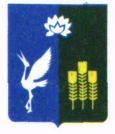 АДМИНИСТРАЦИЯПРОХОРСКОГО СЕЛЬСКОГО ПОСЕЛЕНИЯСПАССКОГО МУНИЦИПАЛЬНОГО РАЙОНА ПРИМОРСКОГО КРАЯПОСТАНОВЛЕНИЕ 15 ноября 2019 года                                 с. Прохоры                                            № 86-паОб утверждении Порядка осуществления анализа сведений о доходах, расходах, об имуществе и обязательствах имущественного характера, представленных муниципальными служащими Администрации Прохорского сельского поселения 	В соответствии с федеральными законами от 6 октября 2003 года № 131-ФЗ "Об общих принципах организации местного самоуправления в Российской Федерации", от 3 декабря 2012 года № 230-ФЗ "О контроле за соответствием расходов лиц, замещающих государственные должности, и иных лиц их доходам", от 25 декабря 2008 года № 273-ФЗ "О противодействии коррупции" и статьей 18 Закона Приморского края от 4 июня 2007 года № 82-КЗ "О муниципальной службе в Приморском крае" и  Уставом Прохорского сельского поселения, ПОСТАНОВЛЯЮ:1. Утвердить Порядок осуществления анализа сведений о доходах, расходах, об имуществе и обязательствах имущественного характера, представленных муниципальными служащими представленных муниципальными служащими Администрации Прохорского сельского поселения (приложение).2. Настоящее постановление разместить в информационно-телекоммуникационной сети Интернет на официальном сайте Прохорского сельского поселения.	3. Контроль за исполнением настоящего постановления оставляю за собой.Глава администрацииПрохорского сельского поселения		 	                         В.В. Кобзарь                                                                                                        Приложение 1 к                                                                                                      постановлению Администрации                                                                                                    Прохорского сельского поселения                                                                                                    от 15 ноября 2019 года № 86- па                                                                                ПОРЯДОКосуществления анализа сведений о доходах, расходах, об имуществе и обязательствах имущественного характера, представленных муниципальными служащими Администрации Прохорского сельского поселения 1. Специалисты Администрации Прохорского сельского поселения, ответственные за кадровую работу и за работу по профилактике коррупционных и иных правонарушений (далее - специалисты), обязаны осуществлять анализ поступающих в Администрацию Прохорского сельского поселения (далее - орган местного самоуправления Прохорского сельского поселения) в соответствии с Федеральным законом от 3 декабря 2012 года № 230-ФЗ "О контроле за соответствием расходов лиц, замещающих государственные должности, и иных лиц их доходам" и Федеральным законом от 25 декабря 2008 года № 273-ФЗ "О противодействии коррупции" сведений о доходах, расходах, об имуществе и обязательствах имущественного характера лица, замещающего должность муниципальной службы, включенную в перечень должностей, утвержденный решением муниципального комитета Прохорского сельского поселения от 23.05.2014 № 62 "Об утверждении перечня должностей муниципальной службы, лиц замещающих муниципальные должности  муниципальной службы на постоянной основе которые обязаны предоставить сведения о своих доходах, об имуществе и обязательствах имущественного характера, а также сведения о доходах, об имуществе и обязательствах имущественного характера  супруги(га) и несовершеннолетних детей»2. Анализ сведений о доходах, расходах, об имуществе и обязательствах имущественного характера, представленных муниципальными служащими органов местного самоуправления Прохорского сельского поселения, осуществляется специалистами в рамках исполнения должностных обязанностей без дополнительного поручения или принятия соответствующего решения представителем нанимателя (работодателем).Специалисты осуществляют изучение и анализ сведений о доходах, расходах, об имуществе и обязательствах имущественного характера, представленных муниципальными служащими в срок до 30 июля года, следующего за отчетным.3. При проведении анализа сведений о доходах, расходах, об имуществе и обязательствах имущественного характера специалистом:1) изучаются и сравниваются разделы справок о доходах, расходах, об имуществе и обязательствах имущественного характера (далее по тексту - справка о доходах), представленных за отчетный период и период, предшествующий отчетному;2) изучается соответствие количества представленных справок о доходах количеству членов семьи лица, представившего сведения о доходах, расходах, об имуществе и обязательствах имущественного характера;3) изучаются полнота и правильность отражения в справках о доходах сведений о доходах, расходах, об имуществе и обязательствах имущественного характера;4) рассчитывается общий доход лица, представившего сведения о доходах, расходах, об имуществе и обязательствах имущественного характера и его супруги (супруга) за три последних года, предшествующих совершению сделки, путем суммирования итоговых доходов, указанных в справках о доходах за три отчетных периода, предшествующих совершению сделки. Рассчитанная сумма дохода сравнивается с суммой общего дохода лица, представившего сведения о доходах, и его супруги (супруга), указанной в представленной справке о доходах, на предмет соответствия доходов расходам.4. По окончании срока проведения анализа сведений о доходах, расходах, об имуществе и обязательствах имущественного характера специалист, в течение трех рабочих дней представляет на имя руководителя соответствующего органа местного самоуправления Прохорского сельского поселения доклад о результатах анализа указанных сведений.В случае, если представленные сведения о доходах, расходах, об имуществе и обязательствах имущественного характера вызывают сомнения в их достоверности, в том числе на предмет соответствия доходов расходам, в докладе о результатах анализа сведений о доходах, расходах, об имуществе и обязательствах имущественного характера указывается на необходимость осуществления проверки в отношении муниципального служащего в соответствии с постановлением администрации  Прохорского сельского поселения от 17.06.2019 года №63-па Об утверждении Положения о проверке достоверности и полноты сведений о доходах, об имуществе и обязательствах имущественного характера, представленных гражданами, претендующими на замещение должностей муниципальной службы, муниципальными служащими, замещающими указанные должности, достоверности и полноты сведений, представленных гражданами при поступлении на муниципальную службу в соответствии с нормативными правовыми актами Российской Федерации, соблюдения муниципальными служащими ограничений и запретов, требований о предотвращении или об урегулировании конфликта интересов, исполнения ими обязанностей, установленных в целях противодействия коррупции»  